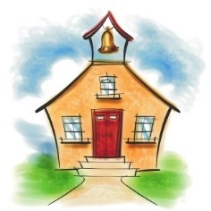 Throughout the month of September your child learned about and practiced the rules and routines of our classroom.  They participated in various community building activities that set the tone for a respectful learning environment throughout the year and that foster a classroom of trust. The month of September was dedicated to “All About Me”.  Each student will be given a day to be the classroom super star!!!  On this day they will be able to bring in a share (show and tell).  The share could be a favorite toy, storybook, photograph, or award.  This share opportunity is a time for your child to build self-esteem and confidence by telling the class something special about themselves.  Throughout the day the super star will be interviewed, are the classroom helper and much more.  Please be on the lookout for your child’s super star letter. Readers WorkshopThis month your child started Readers Workshop.  During this time the students learned the various reading routines and rules.  They explored the classroom library, learned how to choose appropriate just-right books, and learned different ways to share/discuss books with a partner.  Students began reading groups during the month of September.  They are starting to bring home a word ring and a new book bag with books to be practiced at home.Word StudyDuring the month of September, we began our first grade word study program.  We began with short vowel sounds (short a word families)Writing WorkshopDuring the writer’s workshop launch students learned various rules and routines. They learned how to write a small moment by choosing writing topics called seed ideas, how to plan for writing, and ways to read their work and fix any “oops” mistakes they might have made.  We also focused on stretching words out to spell the best that we can, used different forms of punctuation, and included character feelings to bring a story to life.MathWe began the year in math with graphing.  Students were asked to create survey questions, collect data, represent the data in the form of a graph, and write a meaningful comment about the information they found.   Once graphing was completed we moved on to basic addition skills. (doubles, skip counting, near doubles)ScienceThe students started their first science unit on Recycling and ways to take care of their planet, Earth. They completed a recycling project in the library media center.